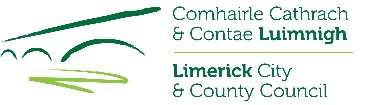 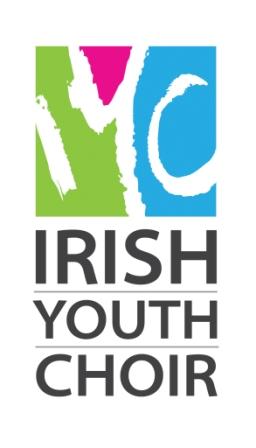 Limerick Culture & Arts OfficeIrish Youth Choir & Irish Youth Training Choir 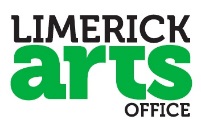 Summer Course Bursary Application(NON-RESIDENTIAL)Irish Youth Training Choir (14-17 years) 23rd-27th JuneIrish Youth Choir (18-28 yrs) 29th June to 8th JulyREF: BURS18CLOSING DATE: FRIDAY 18 MAY 2018, 5PMLimerick Culture & Arts Office, Limerick City and County Council, is offering two bursaries to attend this year’s Irish Youth Choir at the University of Limerick. This bursary will cover 1 weeks tuition (lectures, workshops etc.). The purpose of this bursary is to support artists’ professional development.Conditions of the Bursary:This bursary is only open to choir members who are resident in Limerick City and County.Admission to the Irish Youth Choir & Irish Youth Training Choir Summer Course is subject to a successful audition process.This is a non-residential bursary; all travel and/or accommodation needed are the responsibility of the successful applicant.Payment of the bursary will be made directly to the Irish Youth Choir.Information on related achievements to date to be enclosed with application.Sample of work essential e.g. recordings or other appropriate material.An independent selection committee will assess applications for this bursary. Their decision will be final.Bursaries are awarded according to the Limerick Cultural Strategy: A Framework 2016-2030.____________________________For further details on the Irish Youth Choir 2018 programme please see: https://www.aoic.ie/iyc/For queries on submitting your bursary application to Limerick Arts Office please contact us on:Phone: 061 557363 / 061 525031 Email: artsoffice@limerick.ieReturn form to:Email: artsofficesubmissions@limerick.ie using the reference: BURS18Limerick Culture & Arts Office, Limerick City and County Council, City Hall, Merchant’s Quay, LimerickLimerick Culture & Arts OfficeIrish Youth Choir & Irish Youth Training Choir Summer Course Bursary Application(NON-RESIDENTIAL)Dates: Irish Youth Training Choir (14-17 years) 23rd-27th JuneIrish Youth Choir (18-28 yrs) 29th June to 8th JulyREF: BURS18CLOSING DATE: FRIDAY 18 MAY 2018, 5PMPlease note: This bursary is only open to applicants who are resident in Limerick City and County.NAME OF APPLICANT:ADDRESS:TEL:						EMAIL:Please tick here to opt-in of our email notificationsPlease note: The processing of any personal data by Limerick City and County Council is governed by the General Data Protection Regulation (GDPR) (EU) 2016/679.​​D.O.B:  _____________  (If under 18 years, written permission of parent/guardian to attend must be submitted with application.)Employed 	3rd Level Student	  2nd Level Student 	 	Other ________________Please outline your reasons for applying for the Irish Youth Choir Summer Course Bursary (Non-Res €260) and how you feel you would benefit from attendance. (Attach on a separate sheet if needed)Please give details of relevant education and experience: Postgraduate / Degree / Diploma / Certificate / Other relevant courses / seminars / experiences:Please name any organisations or individuals with whom you are involved musically (e.g. choirs, music teacher etc.)Please see qualifying criteria for the IYC Summer Course at:  http://www.aoic.ie/iyc/ SIGNED:  								DATE: Information on musical achievements to date to be enclosed with application.For queries on submitting your bursary application to Limerick Arts Office please contact us on:Phone: 061 557363 / 061 525031 Email: artsoffice@limerick.ieReturn form to:Email: artsofficesubmissions@limerick.ie using the reference: BURS18Limerick Culture & Arts Office, Limerick City and County Council, City Hall, Merchant’s Quay, LimerickCLOSING DATE: FRIDAY 18 MAY 2018, 5PM